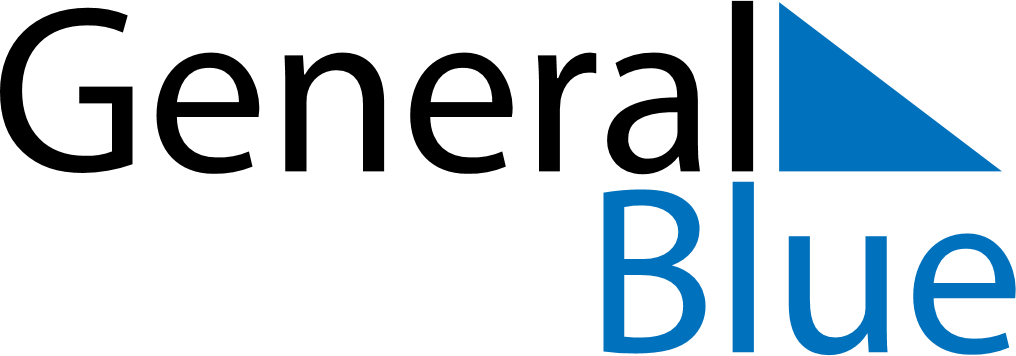 February 2184February 2184February 2184February 2184February 2184SundayMondayTuesdayWednesdayThursdayFridaySaturday1234567891011121314151617181920212223242526272829